Муниципальное бюджетное дошкольное образовательное учреждение города Новосибирска Детский сад № 27 «Росинка»Открытое занятие                              «Путешествие Капельки»                                                                     во 2-ой младшей группе                                                                                                № 5 «Колокольчик»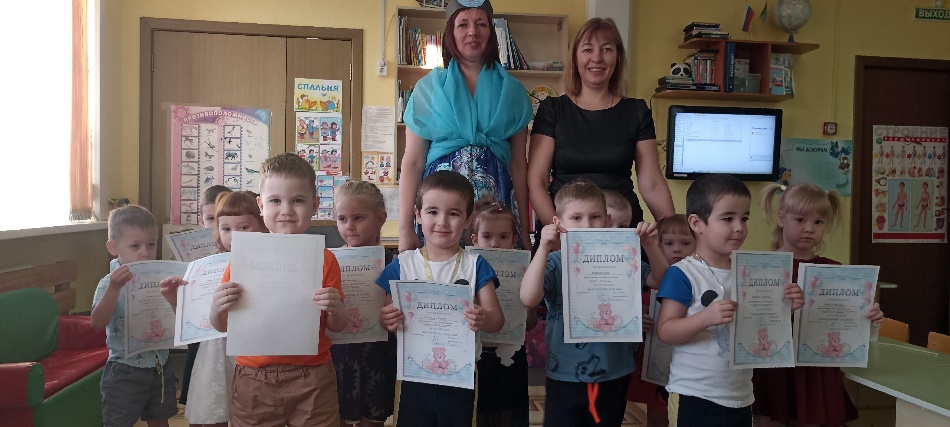 Провели:                                                                                    Воспитатели: Глухова Л.Е., Михайлова Е.М.  Новосибирск 2023Тема: Путешествие Капельки.Образовательная область: «Познавательное развитие»Вид деятельности: Познавательно-исследовательская.Цель: Формирование у детей элементарных знаний о свойствах воды.Задачи:Обучающая- познакомить детей со свойствами воды: вкус, цвет, запах;- обогащать и активизировать словарный запас; - учить добиваться результата, делать выводы.Развивающая-  развивать мышление, речь, кругозор и любознательность детей;- формировать у детей понятия о значимости воды в жизни человека и о значимости воды для живой природы;Воспитательная- умение работать в команде;
- воспитывать бережное отношение к воде;- дать детям некоторые представления об исследованиях. Обогащение словаря: бесцветная, прозрачная, без запаха.
Материалы и оборудование: стаканчики по количеству детей, вода, молоко, трубочки, лёд, стеклянная емкость с водой. Картинки с изображением капельки воды в природе.
Ход занятий: Организационный момент.  Воспитатель: о чем, мы будем беседовать, узнаем тогда, когда посмотрим небольшой мультфильм. (Просмотр детского мультфильма: «Что такое Вода?» Энциклопедия для детейhttps://dzen.ru/video/watch/6091274aff2ec5304de36d42) Воспитатель: действительно, мы с вами будем говорить о воде. Ребята вставайте в круг. Я буду вам задавать вопросы, а вы отвечайте словами и показывайте руками. (Дети имитируют) -Ручки мыли? (Мыли). -Ушки мыли? (мыли). -Щечки мыли? (Мыли). -Все помыли, ничего не забыли? -А теперь мы чистые, зайчики пушистые. -Ребята вы слышите, кто-то стучится? (идет, открывает дверь и в группу входит Капелька). - Ребята, смотрите, кто к нам в гости пришел! Это же Капелька. Давайте с ней поздороваемся. Капелька:Воду нужно уважать —Это должен каждый знать!Совершенно не секрет —Без воды нам жизни нет!Ни умыться, ни напиться,И не сможем насладитьсяНи природой, ни пейзажемБез воды угаснет каждый!Воспитатель: и это действительно так! Сегодня мы с вами отправимся в путешествие в Царство Воды, но не одни. Капелька отправится вместе с нами в это удивительное путешествие. Капелька путешествует по всему свету, она много видела, и знает много интересного о воде. Ни умыться, ни напиться без воды, Листику не распуститься без воды, Без воды прожить не могут птица, зверь и человек. И поэтому всегда всем, везде нужна вода! Капелька: ребята как вы думаете, так ли это? А откуда я взялась хотите узнать? Воспитатель: давайте рассмотрим картинки, на которых изображены места, где путешествовала наша Капелька и назовём их (дождь, ручеек, озеро, река, море). 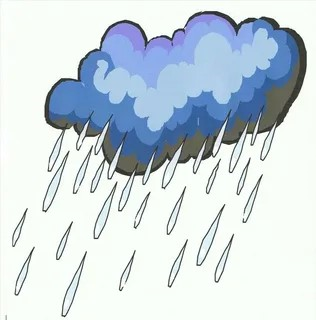 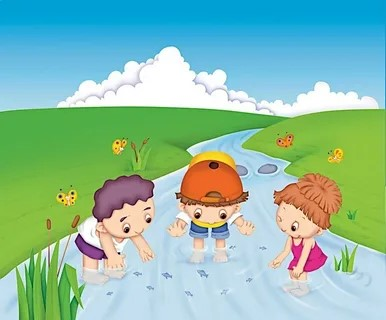 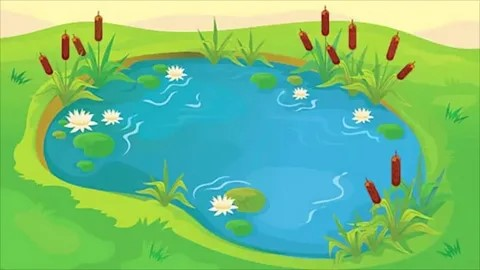 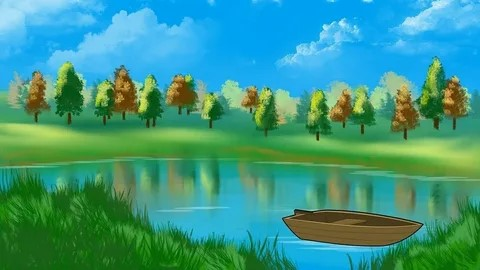 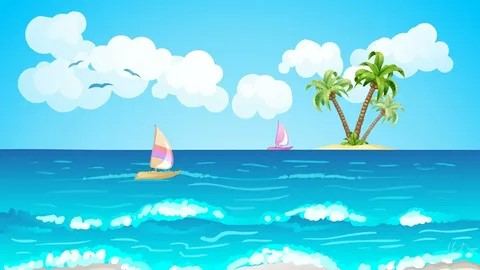 Значит, Капелька – это маленькая частичка воды? (Да)- Кому же нужна вода? (Дети отвечают). - А может ли человек прожить без воды? (Дети отвечают). Капелька: конечно же, вода необходима всему живому, без воды не было бы жизни на нашей Земле. Воспитатель: ребята, Капелька приготовила нам сюрприз. Давайте проведем небольшой опыт. Для этого я приглашаю вас за столы. (На столе прозрачные стаканчики с водой по количеству детей и стаканчики с молоком)-Посмотрите, у вас у каждого есть стаканчик с водой. Понюхайте, есть ли запах у воды? - А какого цвета вода?- А теперь посмотрите на стакан с молоком. Какого цвета молоко? (белого)-Да, молоко белого цвета. Как вы думаете, если я опущу трубочку в стакан с молоком, она будет видна (нет)-Посмотрите теперь на стакан с водой. Если я в него опущу трубочку, она будет видна? (Да) - Правильно. Потому что у воды нет цвета, она бесцветная, прозрачная, поэтому трубочку в стаканчике с водой видно. Капелька: ребята посмотрите, а через воду видно дно стакана? (Да) Значит вода какая? (прозрачная). Опустите в воду пальчики. Какие пальцы стали? (мокрые). А у нас есть ещё один стаканчик с водой. Опустите в воду пальчики. Какая это вода? (горячая). А теперь давайте попробуем остудить воду в этом стаканчике. Берём стаканчикисо льдом и опускаем лёд в горячую воду.  Опустите в воду пальчики. Какая теперь стала вода? (холодная) А что случилось со льдом? (растаял) Молодцы ребята. Конечно же лёд растаял.  Воспитатель: ребята, а теперь немного отдохнём. Физминутка «Весенняя капель»Солнце стало пригревать, (руки вверх, потянулись)
Стали капельки стучать (кулачки стучат)
Капля – раз, капля – два,
(руки поочерёдно вперёд, ладонью вверх)
Капли медленно сперва, (хлопают в ладошки)
А потом быстрей, быстрей
Побежали ручейки.
Их попробуй, догони! (бег на месте)Фокус «Разноцветная вода».Воспитатель: А сейчас ребята я покажу вам фокус. Для проведения фокуса необходимо взять банку с закручивающейся крышкой (из-под детского пюре). В банку заранее наливается вода. Воспитатель показывает всем, что вода обыкновенная, закрывает платком, затем говорит волшебные слова:«Была водичка простой, стань водичка цветной» и взмахивает волшебной палочкой. Потом встряхивает воду в банке, вода окрашивается в нужный цвет.(Секрет фокуса. Внутренняя сторона крышек покрыта акварельной краской (красной, зеленой, синей)).Воспитатель: - Ребята, о чем мы с вами сегодня разговаривали (о воде)-Да, мы вспомнили, что вода нужна для всего живого. Узнали, что вода прозрачная, не имеет вкуса и запаха. А какая ещё вода может быть? (мокрая, холодная, горячая) - Что вам больше всего понравилось делать?Капелька дарит раскраски и прощается.  Фотоотчет: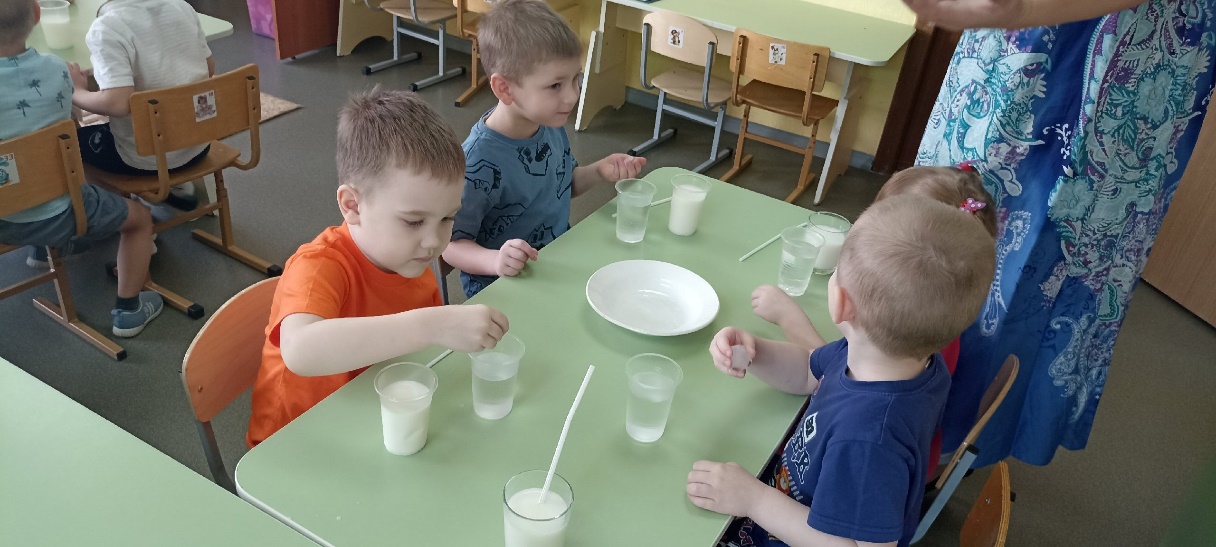 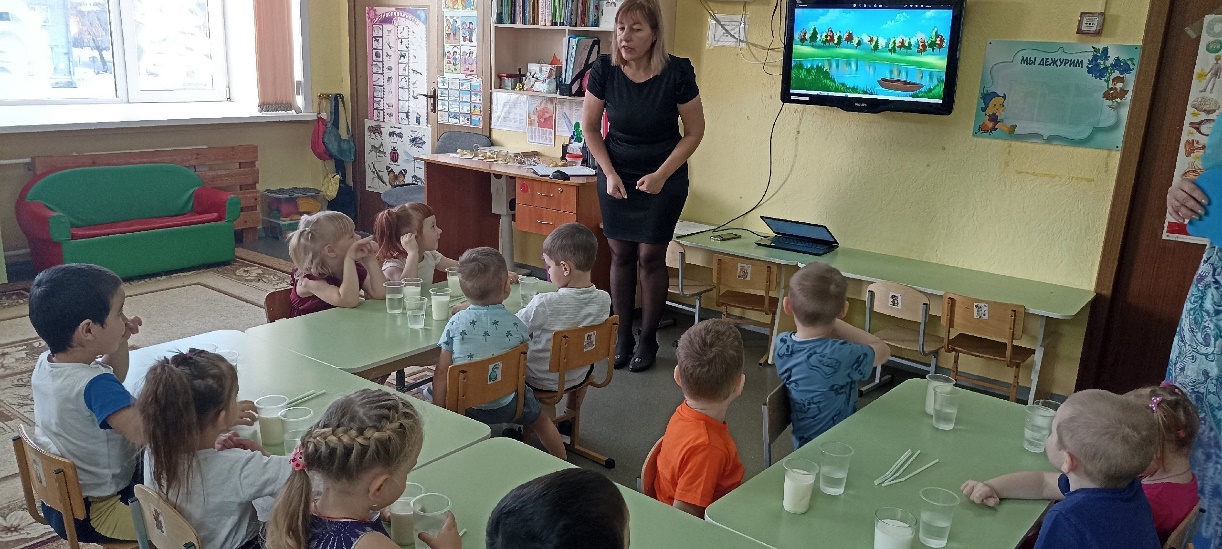 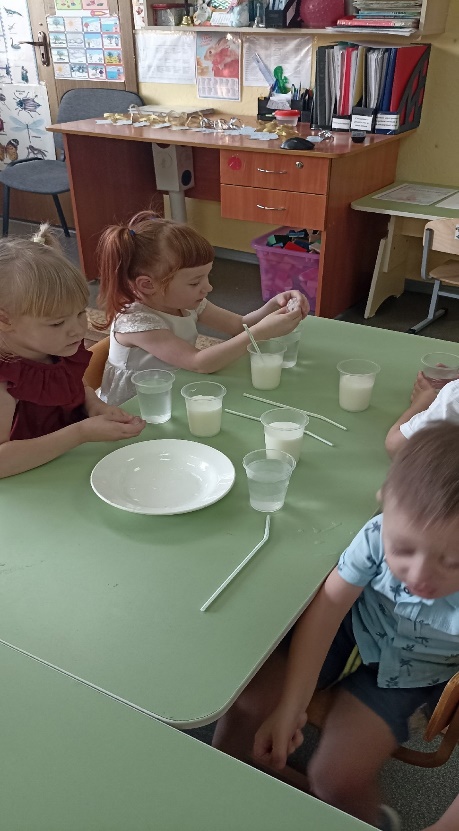 